EDITAL Nº 05/2019 – PPg Psicobiologia/UFRN SELEÇÃO PARA O MESTRADO EM PSICOBIOLOGIA DA UFRN – TURMA 2020RESULTADO PROVA DE INGLES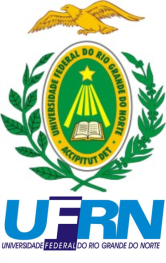 UNIVERSIDADE FEDERAL DO RIO GRANDE DO NORTE CENTRO DE BIOCIÊNCIAS PROGRAMA DE PÓS-GRADUAÇÃO EM PSICOBIOLOGIA Conceito 6 – CAPES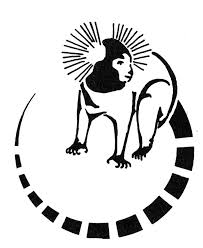 CODIGO DO CANDIDATONOTAPRAISETHESUN10,0200419V10,0david88810,0Rapaduraédoce10,0SWANEY54810,025270810,0HIPOGRIFO10,0FR1ENB3Y10,0LDZ610,0MRB538JC10,0lobisomen: o apocalipse9,8BLCHA9,7OROHYA9,5Florianópolis9,5Manaus9,5Leão Azul9,5JTS279,5J19919,5tigela039,31009019,0qweb018,8GDSJDC8,7AIKO 938,5AILLEM8,5R3H4B-ECO8,01SS0011S8,0YHWH7,5ISC Bahia7,5São Paulo7,5profbio7,5109907,5POISON IVY7,3VDCTETE7,3notandroid427,0P22447,0Planeta1237,0X227,0MDS Bahia7,02210945,5Huuff255,0KNINE5,0DE João Pessoa4,5RARIDADE3,5JS2501953,2MSC Belém3,04510-1022,8Carvalho2,8Z19752,5ERIANDER2,3TOTUSTUUS2,0bobppg1,8IGPARKIN1,0crescentia Ayete L0,5JWH Santos0,5JMAT João Pessoa0,0R210804J0,0Z150687540,0